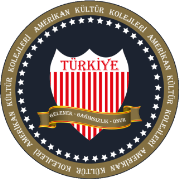          YENİ BİLİM    AMERİKAN KÜLTÜR KOLEJİ  2016-2017 NİSAN AYI BÜLTENİ STAR CLASS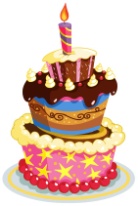              BU AY DOĞANLAR Alp Kağan ARHANÇağan YILDIRIMTalebiniz doğrultusunda öğrencilerimizin doğum günlerini,15.30 -16.00 saatleri arasında kutlayabilirsiniz.ANLAT BAKALIMSeçimlerinizin çocukların daha önce görmediğini tahmin ettiğimiz nesne ve eşyalar olmasına lütfen dikkat ediniz.03.04.2017 Canberk BAŞPINAR         10.04.2017 Ahmet Mert EROĞLU         17.04.2017 Tuna YILDIZ         24.04.2017 Elif Bade ÖZDEMİRSORUMLULUKLARIMPAZARTESİ: Anlat BakalımSALI: Oyuncak GünüPERŞEMBE: Sinema GünüCUMA: Serbest Giyinme Günü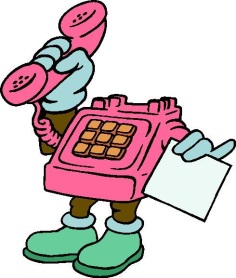 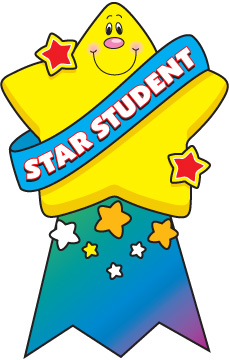       Sevgili velilerimiz öğretmenle görüşmesaatimiz gün içerisine saat 12.30-13.30 arasıdır.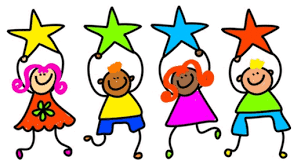 ŞUBAT AYINDAN KARELER               MART AYINDAN KARELER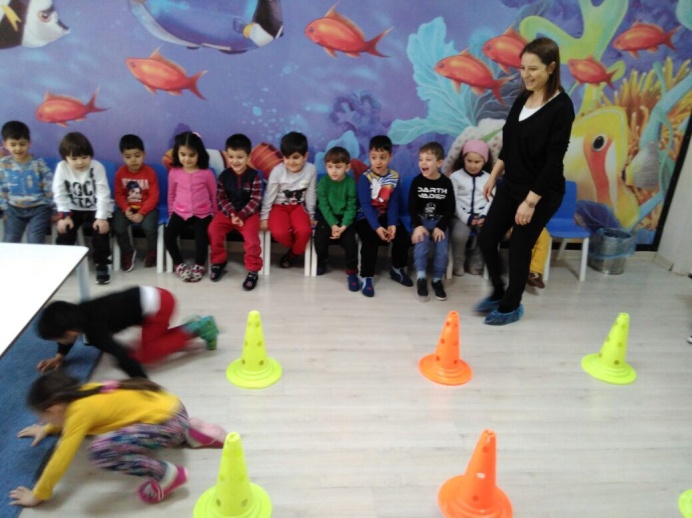 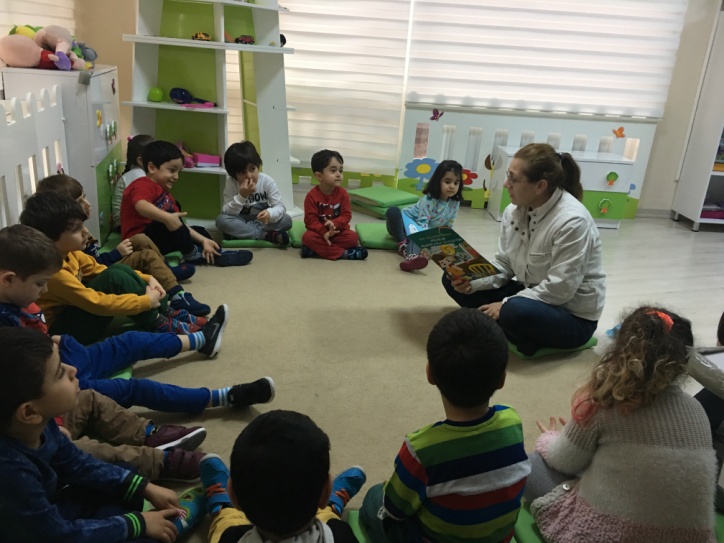 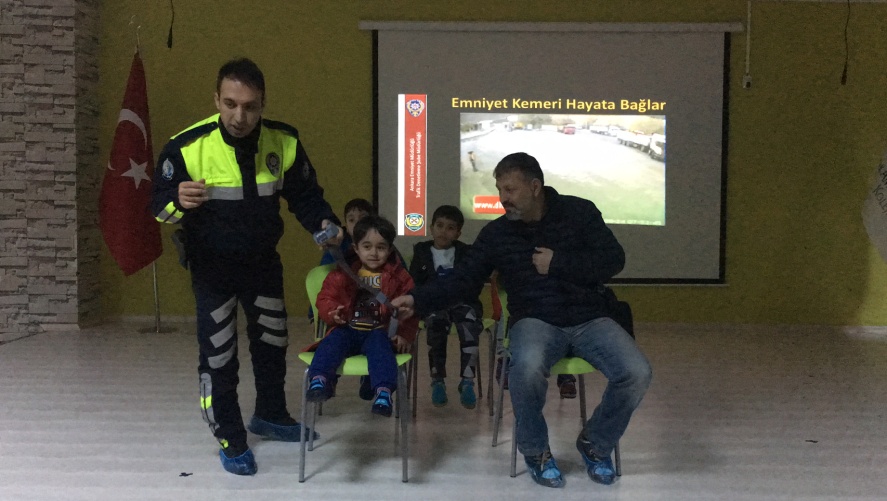 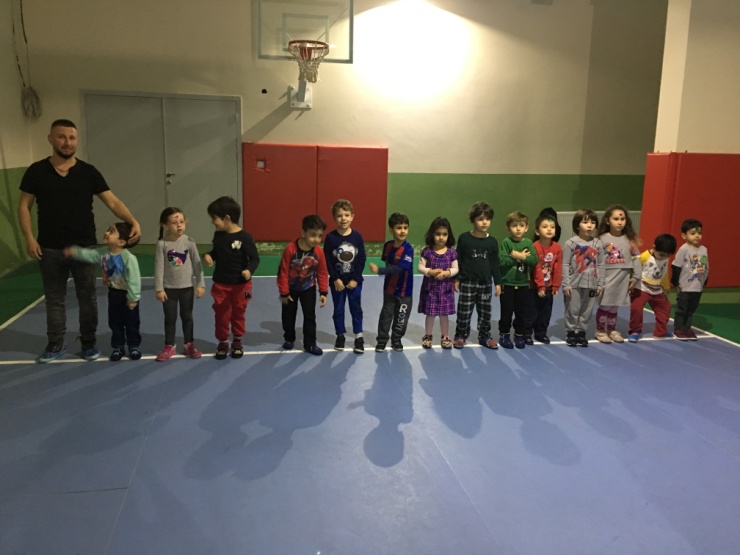 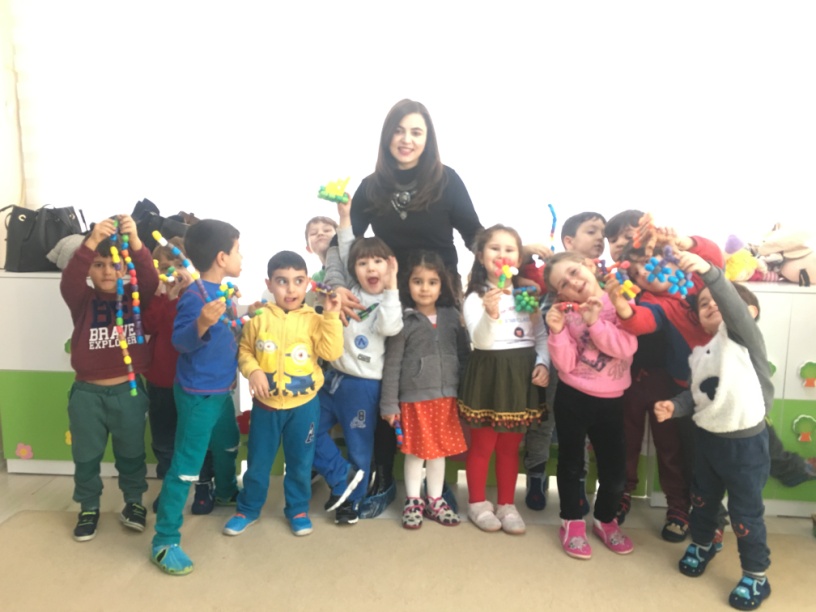 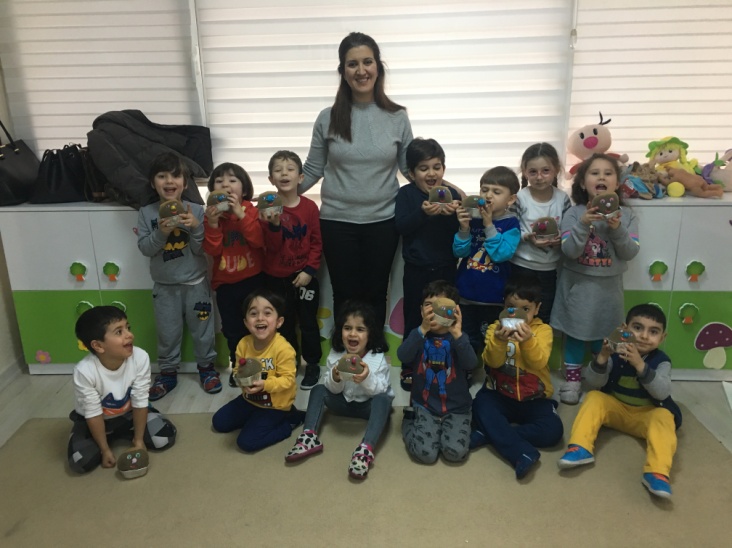 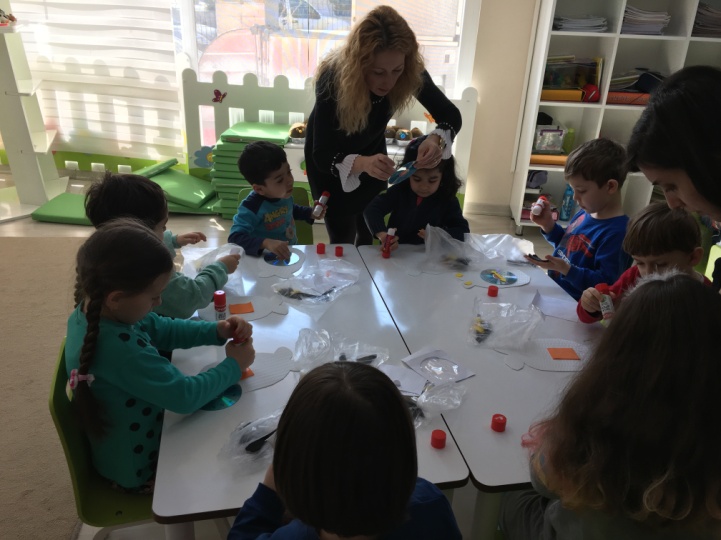 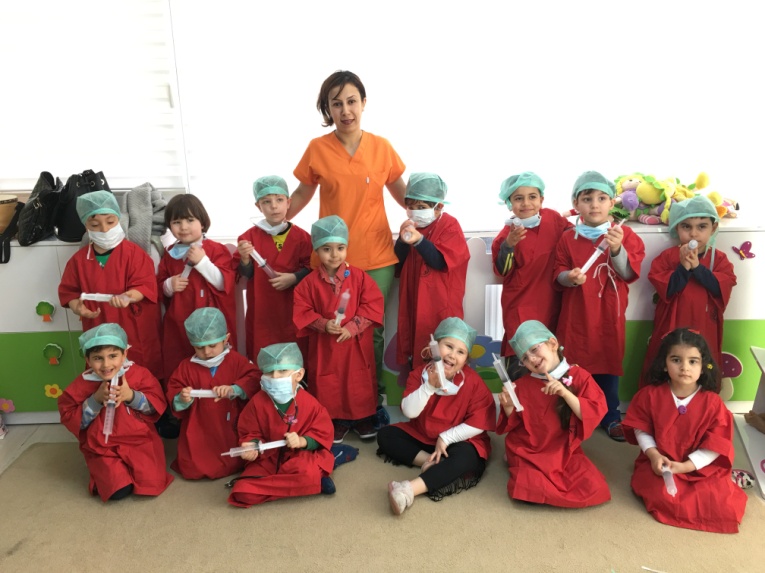 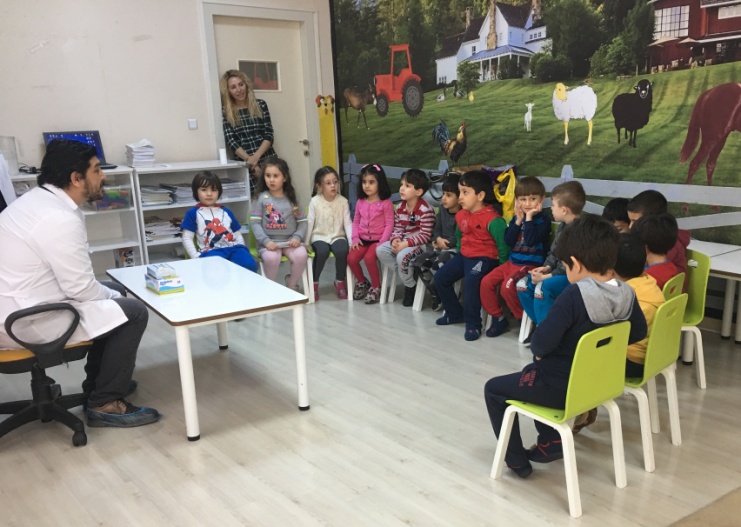 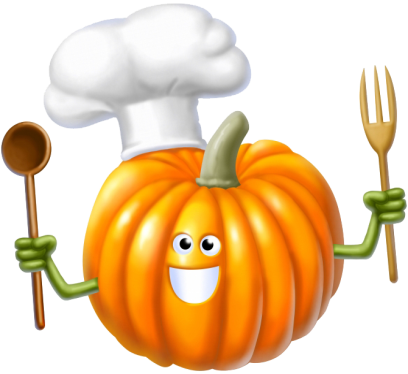 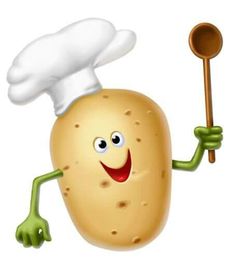 YENİ BİLİM AMERİKAN KÜLTÜR KOLEJİANASINIFI NİSAN AYI YEMEK LİSTESİ